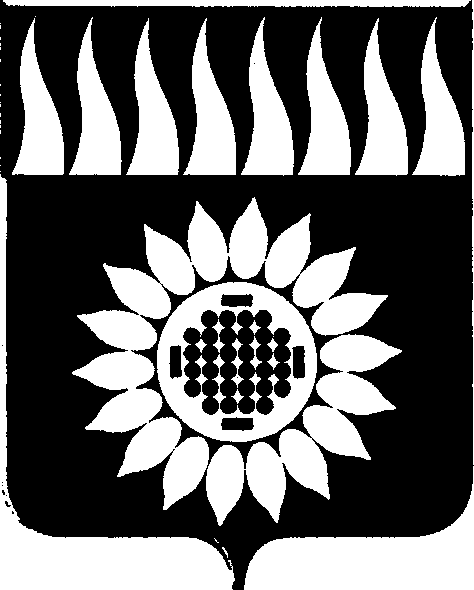 ГОРОДСКОЙ ОКРУГ ЗАРЕЧНЫЙД У М Ашестой  созыв_____________________________________________________________________________________________________ВОСЬМИДЕСЯТОЕ ОЧЕРЕДНОЕ ЗАСЕДАНИЕР Е Ш Е Н И Е04.03.2021 № 22-Р Об утверждении отчета о работе Думы    городского округа Заречный за 2020 год	Рассмотрев отчет о работе Думы городского округа Заречный за 2020 год, в соответствии с Регламентом Думы городского округа Заречный,	Дума решила:        1. Утвердить прилагаемый отчет о работе Думы городского округа Заречный за 2020 год.        2. Опубликовать настоящее решение в установленном порядке и разместить на официальном сайте Думы городского округа Заречный.Председатель Думы городского округа                                         			А.А. КузнецовОтчето работе Думы городского округа Заречный за 2020 годОсновополагающим законом, устанавливающим общие правовые, территориальные, системные и экономические принципы организации местного самоуправления в городском округе Заречный является Федеральный закон от 06 октября 2003 года № 131-ФЗ «Об общих принципах организации местного самоуправления в Российской Федерации».Состав Думы 6 созыва был сформирован в результате муниципальных выборов 18 сентября 2016 года в количестве 20 депутатов. Депутаты избраны на основе всеобщего, равного и прямого избирательного права при тайном голосовании сроком на 5 лет на основе мажоритарной избирательной системы относительного большинства по пяти четырехмандатным избирательным округам, образуемым на территории городского округа. Фактический состав Думы по состоянию на конец 2020 года - 18 депутатов (1 депутат сложил полномочия в 2016 году, 1 депутат умер в 2020 году).В соответствии с Уставом городского округа Заречный из состава Думы избран председатель Думы городского округа Заречный, работающий на непостоянной основе, Кузнецов А.А. и заместитель председателя Думы – Сарнацкий Д.В. В 6 созыве образованы и действуют постоянные депутатские комиссии: мандатная комиссия в составе 4 человек (председатель – Метельков И.Ю.), комиссия по местному самоуправлению в составе 7 человек (председатель – Ваганов В.В.), комиссия по экономической политике, бюджету, налогам и городскому хозяйству в составе 8 человек (председатель – Кузнецов А.А.), комиссия по социальной политике в составе 8 человек (председатель – Петунина Г.Ф.).В 2020 году Дума городского округа Заречный осуществляла свою деятельность в соответствии с наделенными Уставом городского округа Заречный полномочиями по решению вопросов местного значения, руководствуясь Регламентом Думы городского округа Заречный,  нормативными правовыми актами Думы, на основании квартальных планов работы, утверждаемых решениями Думы, ежемесячными планами работы аппарата Думы, с учетом необходимости оперативного решения тех или иных вопросов.Основные направления деятельности Думы городского округа Заречный в 2020 году    Работа Думы городского округа Заречный в 2020 году по-прежнему была направлена  на нормотворческое обеспечение социально-экономического развития городского округа и улучшение качества жизни его жителей,  на представление и реализацию интересов населения через контрольные полномочия Думы, на принятие оперативных мер по урегулированию возникших в городском округе Заречный вопросов и проблем, на непосредственное участие в бюджетном процессе, в процессе установления местных налогов, на контроль за управлением и распоряжением муниципальным имуществом городского округа Заречный, на нормативно-правовое обеспечение деятельности органов местного самоуправления городского округа Заречный.         В 2020 году на деятельность всех предприятий и организаций, в том числе на работу Думы городского округа Заречный существенно повлияло введение ограничительных мер по обеспечению санитарно-эпидемиологического благополучия населения в связи с распространением коронавирусной инфекции.  Количество рассмотренных вопросов, проведенных заседаний и принятых решений значительно меньше, чем в предыдущие годы.Основные формы работы Думы городского округа Заречный в 2020 году:1) очередные заседания Думы (для рассмотрения плановых вопросов) - 12;2) внеочередные заседания Думы для оперативного рассмотрения вопросов жизнеобеспечения населения и организаций городского округа Заречный и принятия решений - 3; 3) рабочее заседание Думы – 1;Всего на заседаниях Думы рассмотрено 113 вопросов;4) заседания депутатской группы ВПП «Единая Россия» в Думе городского округа для предварительного обсуждения вопросов повестки дня очередного заседания Думы с целью выявления согласованного мнения депутатов – перед заседаниями Думы по мере необходимости для выработки консолидированных решений по вопросам повестки;5) для проработки вопросов повестки дня заседания Думы, вопросов, поставленных на контроль комиссий, рассмотрения вопросов, связанных с обращениями граждан и организаций городского округа Заречный, с учетом предметов ведения комиссий проводились заседания   постоянных депутатских комиссий Думы:Комиссия по местному самоуправлению – 6 заседаний, Комиссия по экономической политике, бюджету, налогам и городскому хозяйству – 5 заседаний,Комиссия по социальной политике – 8 заседаний, совместных заседаний комиссий – 5,мандатная комиссия – 3 заседания;6) представительство депутатов в постоянных городских комиссиях и советах: в 25 комиссиях, в 4 Советах при Главе ГО Заречный;7) рассмотрение обращений граждан: зарегистрировано 18 обращений граждан к председателю Думы и депутатам Думы;8) организация и проведение публичных слушаний для рассмотрения проектов, подлежащих в соответствии с действующим законодательством и Уставом городского округа обязательному вынесению на публичные слушания (вопросы, связанные с бюджетом, изменениями в Устав городского округа) - 4;9) проведение заседания рабочей группы для обсуждения вопроса о проблемах социальной адаптации детей-инвалидов в городском округе Заречный;10) разработка Думой муниципальных правовых актов Думы городского округа Заречный – 43; 11) принято решений –113;12) работа с документами: во входящей документации аппаратом Думы зарегистрировано 494 документа, в исходящей – 396 документов.Показатели эффективности работы Думы городского округа Заречный в 2020 году1. Количественный показатель работы Думы по заседаниям:Запланировано- 12 заседанийСостоялось – 15 заседанийПоказатель – 125% (2016 – 154%; в 2017 – 150%; 2018 – 150%; 2019 -167%).        2. Показатели качества работы:2.1. Качество муниципальных правовых актов Думы:Разработано, рассмотрено и принято Думой муниципальных правовых актов – 113 Вынесено на них протестов прокуратуры, которые удовлетворены – нет.  Показатель – 100% (2016 – 100%; 2017 – 100%; 2018 – 98,6%; 2019 - 100%) 3. Показатели организационной эффективности:3.1. Обеспечение кворума заседаний Думы, отсутствие срывов заседаний:Созывались заседания Думы 15 разСостоялось – 15 заседаний ДумыПоказатель – 100% (2016 – 100%; 2017 – 100%; 2018 – 100%; 2019 – 100%)3.2. Среднегодовое количество присутствующих на 1 заседании Думы депутатов:Всего заседаний Думы - 15Всего пропусков на заседаниях Думы - 59Показатель – 16,9% (2016 – 19,2%; 2017- 17,0; 2018 – 15, 9%; 2019 – 16,9%)3.3. Выполнение квартальных планов работы Думы:Запланировано - 67 вопроса;Рассмотрено –   113 вопросов.Показатель – 168,7% (в 2016 – 183%; 2017 - 266%; 2018 – 248%; 2019 – 165%)3.4. Своевременность направления информации в Законодательное собрание Свердловской области, органы государственной власти Свердловской области, надзорные органы:   Нарушений сроков представления информации не было.   Показатель – 100% (2016 – 100%; 2017 – 100%; 2018 – 100%; 2019 – 100%)	4. Показатель концентрации Думы на социально-значимых вопросах и вопросах жизнеобеспечения населения:Всего рассмотрено вопросов на заседаниях – 113Рассмотрено социально-значимых вопросов и вопросов жизнеобеспечения населения – 28.Показатель – 24,8% (в 2016 – 22%; 2017 - 32,4%; 2018 – 21,1; 2019 - 20,4%).Основные нормативно-правовые акты, принятые Думой в 2020 году и основные рассмотренные Думой вопросы        1. В рамках мониторинга действующего законодательства в сфере организационно-правовых основ деятельности органов местного самоуправления городского округа Заречный и решения вопросов местного значения:   1.1.   В течение 2020 года принято 2 решения Думы о внесении изменений в Устав городского округа Заречный. Основные изменения следующие.         1) В связи с принятием Федерального закона от 16.12.2019 N 432-ФЗ «О внесении изменений в отдельные законодательные акты Российской Федерации в целях совершенствования законодательства Российской Федерации о противодействии коррупции» в Устав городского округа Заречный внесены соответствующие изменения  в статьи 27 «Депутат Думы городского округа» и  28 «Глава городского округа».         2) В соответствии с Федеральным законом от 24.04.2020 № 148-ФЗ «О внесении изменений в отдельные законодательные акты Российской Федерации»,  Законом Свердловской области от 04.08.2020 № 89-ОЗ «О внесении изменений в статью 2 Закона Свердловской области «О гарантиях осуществления полномочий депутата  представительного органа муниципального образования, члена выборного органа местного самоуправления, выборного должностного лица местного самоуправления  в муниципальных образованиях, расположенных на территории Свердловской области»  статья 27.1 Устава о предоставлении гарантий осуществления полномочий депутатов дополнена следующей гарантией:          Депутату Думы городского округа для осуществления своих полномочий на непостоянной основе гарантируется сохранение места работы (должности) на период, продолжительность которого составляет в совокупности шесть рабочих дней в месяц.             3) Законом Свердловской области от 09.12.2016 N 123-ОЗ «О внесении изменений в отдельные законы Свердловской области в связи с необходимостью их приведения в соответствие с федеральными законами» предусмотрены изменения в части пенсионного обеспечения депутата, работающего на постоянной основе, и Главы городского округа. Внесены  соответствующие изменения в статью о гарантиях осуществления деятельности депутата (ст. 27.1) и Главы городского округа (ст. 29), т.е. дополнительное пенсионное обеспечение осуществляется, если достижение пенсионного возраста происходит в период осуществления полномочий по должности или потерявших трудоспособность в порядке и на условиях, установленных нормативным актом Думы (ранее  достаточно было отработать срок полномочий).             4) Постановлением Уставного суда Свердловской области от 09.06.2020 признано не соответствующим Уставу Свердловской области решения Думы Асбестовского городского округа «Об утверждении Порядка увольнения (освобождения от должности) лиц, замещающих муниципальные должности в Асбестовском городском округе, в связи с утратой доверия». Установлено, что в соответствии с нормами федерального и областного законодательства в области противодействия коррупции применение мер юридической ответственности должностных лиц, замещающих муниципальные должности, должно быть предусмотрен Уставами муниципальных образований (статья 13.1 Федерального закона от 25.12.2008 № 273-ФЗ «О противодействии коррупции», статья 17 Закона Свердловской области от 20.02.2009 № 2-ОЗ «О противодействии коррупции в Свердловской области», ст.ст. 40,  70 Федерального закона от 06.10.2003 №131-ФЗ «Об общих принципах организации местного самоуправления в Российской Федерации».            В связи с вышеизложенным отменен действующий Порядок увольнения (освобождения от должности) лиц, замещающих муниципальные должности в городском округе Заречный, в связи с утратой доверия и дополнен Устав городского округа статьей 52.1 с аналогичной формулировкой названия.    1.2. Рассмотрев в установленные сроки отчет о результатах деятельности Главы городского округа Заречный и деятельности администрации городского округа Заречный, информацию об итогах экономического развития городского округа Заречный в 2019 году, информацию об исполнении поручений Думы городского округа Заречный администрацией городского округа Заречный в 2017 году, учитывая  отсутствие серьезных сбоев в реализации Главой городского округа и администрацией городского округа полномочий по решению вопросов местного значения, закрепленных в Уставе городского округа,  и отдельных переданных государственных полномочий, Дума городского округа Заречный признала деятельность Главы городского округа  и администрации городского округа Заречный  в 2019 году удовлетворительной.           1.3.    В соответствии с требованиями Закона Свердловской области «О Счетной палате Свердловской области и контрольно-счетных органах муниципальных образований, расположенных на территории Свердловской области», с Уставом городского округа Заречный контрольно-счетная палата городского округа Заречный подотчетна Думе городского округа Заречный.    В апреле 2020 года председателем КСП был представлен отчет о деятельности КСП за 2019 год. В составе отчета представлены основные задачи, направления деятельности, основные результаты контрольных мероприятий, итоги экспертно-аналитической деятельности, меры, принятые по итогам проверок.    Как следует из отчета, в 2019 году проведено:- 6 контрольных мероприятий, в том числе 1 внешняя проверка годового отчета (об исполнении бюджета городского округа за 2018 год);- 2 экспертно-аналитических мероприятия;- 3 мониторинга исполнения местного бюджета;- 10 экспертиз проектов решений Думы, в том числе об исполнении бюджета за 2018 год, о внесении изменений в решение о бюджете на 2019 год, на проект бюджета на 2020 год;- 12 финансово-экономических экспертизы проектов муниципальных правовых актов о внесении изменений в муниципальные программы;- 3 финансово-экономических экспертизы проектов муниципальных правовых актов, касающихся расходных обязательств городского округа.Объем проверенных бюджетных средств по законченным проверкам составил 41052,1 тысяч рублей (без объема средств, охваченных внешней проверкой Отчета об исполнении бюджета за 2018 год), в том числе доходов – 467,6 тысяч рублей. Выявлено нарушений и недостатков на общую сумму 23017,8 тысяч рублей. По результатам всех проведенных мероприятий составлена информация и заключения, которые направлены в Думу городского округа и размещены на сайте городского округа. Администрации городского округа Заречный было рекомендовано учесть в работе информацию, изложенную в отчете контрольно-счетной палаты.  1.4. В Положении о территориальном общественном самоуправлении в городском округе Заречный, утвержденном решением Думы от 26.08.2005 № 108-Р (с изменениями от  24.04.2008 N 37-Р, от 28.05.2015 N 59-Р), статья 11. «Устав территориального общественного самоуправления, регистрация территориального общественного самоуправления» изложена в новой редакции.1.5. В соответствии с изменениями требований природоохранного законодательства и Федерального закона от 10.01.2002 № 7-ФЗ «Об охране окружающей среды» в Правила благоустройства городского округа Заречный внесены соответствующие изменения и дополнения, а также отменены следующие решения Думы:     -  от 29.03.2007 № 40-Р «Об утверждении минимальных ставок платы за единицу объема вырубаемой древесины на корню в городских лесах на территории городского округа Заречный»,      - от 26.03.2009 № 46-Р «О внесении изменений в решение Думы городского округа Заречный от 29.03.2007 № 40-Р»,      - от 30.04.2015 № 41-Р «О внесении изменений в решение Думы городского округа Заречный от 29.03.2007 № 40-Р (в редакции решения Думы городского округа Заречный от 26.03.2009 № 46-Р)»,      - от 24.09.2009 № 152-Р «Об утверждении порядка осуществления муниципального лесного контроля и надзора в отношении лесных участков, находящихся в муниципальной собственности»В целях регулирования отношений по оформлению разрешительных документов на снос зеленых насаждений на территории городского округа Заречный после отмены вышеуказанных решений Думы Порядок сноса зеленых насаждений, включающий в себя расчет восстановительной стоимости, с учетом ставок платы за единицу объема вырубаемой древесины на корню на территории городского округа Заречный, утверждается администрацией городского округа. 1.6. По представлению городской территориальной избирательной комиссии утверждена в новой редакции схема четырехмандатных избирательных округов для проведения выборов депутатов Думы городского округа Заречный в 2021 году и её графическое изображение.1.7. Актуализировано Положение о Почетной грамоте и Благодарственном письме Думы городского округа Заречный в части описания Почетной грамоты и Благодарственного письма.          2. В 2020 году в рамках мониторинга действующего законодательства, муниципальных правовых актов городского округа в сфере муниципальной службы, противодействия коррупции, а также в отношении лиц, замещающих муниципальные должности, приняты новые нормативные правовые акты и актуализированы действующие:2.1.    В решение Думы от 25.04.2013 № 52-Р «Об утверждении Положения о порядке проведения конкурса на замещение вакантной должности муниципальной службы в городском округе Заречный» (с изменениями от 05.02.2015 № 8-Р, от 17.12.2015 № 173-Р, от 26.01.2017 № 13-Р, от 24.04.2017 № 72-Р, от 28.02.2019 № 19-Р) внесены поправки технического характера.2.2.  В соответствии с вновь введенными частями 7.3-1, 7.3-2 статьи 40 в Федеральный закон от 06.10.2003 № 131-ФЗ «Об общих принципах организации местного самоуправления в Российской Федерации», ст. 12-4 Закона Свердловской области от 20.02.2009 № 2-ОЗ «О противодействии коррупции в Свердловской области» (в редакции от 01.11.2019 № 88-ОЗ) утвержден Порядок принятия решений о применении к депутату Думы городского округа Заречный, выборному должностному лицу местного самоуправления городского округа Заречный отдельных мер ответственности. Данный документ регламентирует процедуру принятия решения о применении мер ответственности к депутату Думы городского округа Заречный, к выборному должностному лицу местного самоуправления городского округа Заречный, представившим недостоверные или неполные сведения о своих доходах, расходах, об имуществе и обязательствах имущественного характера, а также сведения о доходах, расходах, об имуществе и обязательствах имущественного характера своих супруги (супруга) и несовершеннолетних детей, если искажение этих сведений является несущественным.В соответствии с данным нормативно-правовым актом на основании проверки рабочей группы Комиссии по координации работы по противодействию коррупции в Свердловской области по рассмотрению отдельных вопросов профилактики коррупции в муниципальных образованиях, расположенных на территории Свердловской области от 10.09.2020 № 4, учитывая решение мандатной комиссии Думы  по фактам предоставления недостоверных и (или) неполных сведений о доходах депутатов в 2018 году, приняты решения Думы  в отношении 13 депутатов о применении меры ответственности в виде предупреждения.      2.3.   В связи с изменениями в законодательстве внесены изменения в Положение о представлении гражданами, претендующими на замещение должностей муниципальной службы городского округа Заречный и муниципальными служащими городского округа Заречный сведений о доходах, расходах, об имуществе и обязательствах имущественного характера, утвержденное решением Думы от 25.06.2015 № 76-Р: сведения предоставляются также в электронном виде по установленной форме.        2.4. В Положение об оплате труда муниципальных служащих и работников, осуществляющих техническое обеспечение деятельности органов местного самоуправления городского округа Заречный, утвержденное решением Думы городского округа Заречный от 30.03.2017 №48-Р, внесены изменения в части индексации должностных окладов на 3,8 % с 01.10.2020 года. Аналогичные изменения внесены в решение Думы от 19.12.2019 № 124-Р «О заработной плате лиц, замещающих на постоянной основе муниципальные должности в городском округе Заречный».       2.5. В Реестр должностей муниципальной службы, учреждаемых в органах местного самоуправления городского округа Заречный, утвержденный решением Думы городского округа Заречный от 03.03.2011 N 9-Р,: откорректировано название должности  «начальник отдела-главный архитектор администрации городского округа Заречный, дополнены должности «начальник отдела-главный бухгалтер администрации городского округа Заречный», «начальник управления администрации городского округа Заречный».      3. В 2020 году в рамках мониторинга действующего законодательства, муниципальных правовых актов городского округа в сфере социально-экономической, бюджетной налоговой политики, имущественных отношений, развития инфраструктуры городского округа приняты новые нормативные правовые акты и актуализированы действующие:3.1. В Положение о порядке управления муниципальным имуществом в городском округе Заречный, утвержденное решением Думы городского округа Заречный от 27.02.2014 № 10-Р внесены изменения и дополнения в части полномочий в принятии прогнозного плана приватизации муниципального имущества, внесении изменений в него. Одновременно отменена программа приватизации городского округа Заречный. 3.2.  Решением Думы внесены изменения в Положение о расчете размера платы за наем жилого помещения на территории городского округа Заречный, утвержденное решением Думы городского округа Заречный от 27.12.2018 № 135-Р «Об утверждении платы за пользование жилым помещением (платы за наем) для нанимателей жилых помещений по договорам социального найма и договорам найма жилых помещений государственного или муниципального жилищного фонда на территории городского округа Заречный». В соответствии с актуальной редакцией документа средняя цена 1 кв. м общей площади квартир на вторичном рынке жилья определяется по актуальным данным Управления Федеральной службы государственной статистики по Свердловской области и Курганской области, которые размещаются в свободном доступе в Единой межведомственной информационно-статистической системе.В случае отсутствия данной информации по Свердловской области используется средняя цена 1 кв. м общей площади квартир на вторичном рынке жилья по Уральскому федеральному округу, в который входит Свердловская область.3.3. Решением Думы установлен с 01.01.2021 размер платы за пользование жилым помещением (платы за наем) для нанимателей жилых помещений по договорам социального найма и договорам найма жилых помещений государственного или муниципального жилищного фонда на территории городского округа Заречный в размере 12,74 руб. в месяц за 1 кв. метр занимаемой общей площади жилого помещения.3.4.  В связи с необходимостью приведения нормативно правового акта в соответствие с действующим законодательством и Уставом городского округа в части полномочий представительного и исполнительного органов местного самоуправления городского округа откорректирован Порядок предоставления жилых помещений муниципального специализированного жилищного фонда городского округа Заречный, утвержденный решением Думы городского округа Заречный от 01 ноября 2012 года № 133-Р. 3.5.  В целях упорядочения процесса предоставления из бюджета городского округа Заречный муниципальных гарантий Положение о предоставлении муниципальных гарантий юридическим лицам из бюджета городского округа Заречный, утвержденное решением Думы от 29.01.2009 № 5-Р, признано утратившим силу.3.6.  Решением Думы внесены изменения в решение Думы от 26.12.2019 № 126-Р «Об установлении размера платы за содержание жилого помещения в городском округе Заречный на 2020 год». В соответствии с этим решением сохранены ставки платы в прежнем размере на период с 01.01.2020 по 31.03.2021 года.3.7. По результатам правовой экспертизы решения Думы городского округа Заречный от 31.10.2019 № 105-Р «Об установлении налога на имущество физических лиц на территории городского округа Заречный» полученным от Государственно - правового департамента Губернатора Свердловской области и Правительства Свердловской области, внесены изменения в данное решение. Изменения носят преимущественно технический характер.3.8. В соответствии с экспертным заключением по результатам правовой экспертизы решения Думы городского округа Заречный от 28.11.2019 № 112-Р «Об установлении и введении в действие земельного налога на территории городского округа Заречный», полученным от Государственно - правового департамента Губернатора Свердловской области и Правительства Свердловской области, внесены изменения в данное решение. Изменения внесены в связи с изменениями в Налоговый кодекс РФ. 3.9. В соответствии со статьей 11 Федерального закона от 03.07.2016 № 237-ФЗ «О государственной кадастровой оценке» Министерством по управлению государственным имуществом Свердловской области в 2020 году проведена государственная кадастровая оценка земельных участков из состава земель специального назначения, земель особо охраняемых территорий и объектов, земель лесного фонда и земель водного фонда, расположенных на территории Свердловской области. С 01 января 2021 года налогоплательщики-организации уплачивают земельный налог в соответствии с Налоговым кодексом. Принято решение Думы «Об установлении и введении в действие земельного налога на территории городского округа Заречный». Данным решением установлена льготная налоговая ставку 0,1 % для земель сельскохозяйственного назначения для сельхозтоваропроизводителей. Другие налоговые ставки установлены в соответствии с Налоговым кодексом Российской Федерации. Решение не устанавливает порядок уплаты земельного налога налогоплательщиками-организациями. Льготы, установленные ранее на территории городского округа, сохраняются в полном объеме.3.10.  Рассмотрен и утвержден отчет об исполнении бюджета городского округа Заречный за 2019 год.Исполнение доходной части бюджета за 2019 год (с учетом безвозмездных поступлений) составило 1 539 729 002,35 руб. или 97,7 % от годовых плановых показателей, утвержденных решением о бюджете, в том числе: по налоговым и неналоговым доходам – 529 960 362,76 руб.Процент исполнения по налоговым и неналоговым доходам составил 96 % к годовым бюджетным назначениям, утвержденным решением Думы о бюджете.По состоянию на 1 января 2020 года, в бюджет городского округа Заречный налоговые и неналоговые доходы поступили в сумме 529 960,36 тыс. рублей, что составляет 95,83 % утвержденного годового прогноза. К уровню 2018 года поступления возросли на 57 935,94 тыс. рублей, или на 12,3 %.           Формирование расходов на 2019 год было произведено по программно-целевому принципу формирования бюджета.    Исполнение расходной части бюджета за 2019 год составило – 1 592 151 536,72 руб. или 85,80 %.         3.11  На основании анализа поступлений по налоговым и неналоговым  доходам, в связи с необходимостью перераспределения средств по статьям расходной части бюджета 2020 года, пополнением доходной части бюджета, с целью оперативного решения вопросов местного значения  Думой в течение года 8 раз проводилась корректировка бюджета городского округа Заречный.          3.12.  Решением Думы утвержден бюджет городского округа Заречный на   2021 год и плановый период 2022-2023 годов.Бюджет городского округа Заречный был рассмотрен и утвержден в установленные бюджетным законодательством сроки.Решением о местном бюджете на очередной финансовый год и плановый период утверждены доходная и расходная части бюджета на 2021 год и доходная и расходная части бюджета на плановый период 2022 и 2023 годов:	 1) общий объем доходов местного бюджета:на 2021 год - 1 396 791 500 рублей, в том числе объем межбюджетных трансфертов из областного бюджета - 930 341 500 рублей (без учета возвратов остатков субсидий, субвенций и иных межбюджетных трансфертов);на 2022 год - 1 282 800 580 рублей, в том числе объем межбюджетных трансфертов из областного бюджета - 817 150 800 рублей;на 2023 год - 1 317 841 350 рублей, в том числе объем межбюджетных трансфертов из областного бюджета - 822 597 900 рублей. 2) общий объем расходов местного бюджета:на 2021 год - 1 396 791 500 рублей;на 2022 год - 1 307 018 044 рублей, в том числе общий объем условно утвержденных расходов - 17 740 130 рублей;на 2023 год - 1 334 632 013 рублей, в том числе общий объем условно утвержденных расходов - 36 255 460 рублей.      3.13. Два раза в год по итогам работы за год и за полугодие Думой рассматривался вопрос о состоянии оперативной обстановки  на территории, обслуживаемой межмуниципальным отделом МВД РФ «Заречный», результатах деятельности отдела, ежеквартально рассматривался вопрос о работе административной комиссии городского округа.       3.14. По представлению администрации согласовано предоставление служебного жилья 8 работникам бюджетных учреждений, в т.ч.  2 работникам МСЧ-32, 4 работникам образовательных учреждений, 1 работнику полиции, 1 работнику администрации, 1 работнику пожарно-спасательной службы.                  3.15.  В соответствии с решениями Думы жителям городского округа вручены Почетные грамоты Благодарственные письма Думы городского округа Заречный. 3.16.  В канун празднования Дня города решением Думы присвоено звание «Почетный гражданин городского округа Заречный» Герою социалистического труда Осинцеву И.Н. за большой личный вклад в строительство Белоярской АЭС, активную работу по патриотическому воспитанию подрастающего поколения, заслуженный авторитет у жителей, обретенный долгой трудовой деятельностью. 3.17. В  соответствии с Положением о награждении знаком отличия «За заслуги перед городским округом Заречный» в  2020 году награждены знаком отличия «За заслуги перед городским округом Заречный»  Добрынина Татьяна Валерьевна, староста д. Боярка, Попов Виктор Александрович, заместитель директора ООО «Управление строительства Белоярской АЭС»,    Хрущев Сергей Валентинович, директор МКУ городского округа Заречный «Центр спасения».3.18. Решением Думы скверу за ДК «Ровесник» присвоено имя Ю.Б. Муракова.       4. В рамках осуществления контрольных полномочий Дума городского округа Заречный в течение 2020 года рассматривала следующие вопросы:1) Об освоении в 2020 году денежных средств, выделенных в рамках Соглашения о сотрудничестве между Правительством Свердловской области и ГК «Росатом» - в плановом порядке, в ежемесячном режиме;2)  О работе по весенней очистке территории городского округа Заречный – в плановом порядке;3) О ходе подготовки к отопительному сезону 2020-2021 годов на территории городского округа Заречный – в плановом порядке;4) О подготовке муниципальных образовательных организаций к началу учебного 2020/2021 годов – в плановом порядке;5) О выполнении работ по проведению в 2020 году капитальных ремонтов в многоквартирных домах – рассмотрен в конце года.6) Об итогах работы муниципального сектора экономики городского округа Заречный –находится на ежегодном контроле Думы;7) Об осуществлении муниципального жилищного контроля – 1 раз в год;8) Об осуществлении муниципального контроля в области торговой деятельности и контроля за соблюдением законодательства в области розничной продажи алкогольной продукции – 1 раз в год;9) Об осуществлении муниципального лесного контроля – 1 раз в год;10) Об осуществлении муниципального земельного контроля – 1 раз в год;                                                             11) Об осуществлении муниципального контроля за организацией и осуществлением деятельности по продаже товаров (выполнению работ, оказанию услуг) на розничных рынках – 1 раз в год;12) Об осуществлении муниципального контроля в сфере благоустройства. - 1 раз в год          13) Об осуществлении муниципального контроля за обеспечением   сохранности автомобильных дорог местного значения – 1 раз в год;          14) Об осуществлении муниципального контроля соблюдения условий организации регулярных перевозок на территории городского округа Заречный – 1 раз в год.Депутатскими комиссиями Думы в течение года рассматривались и находились на контроле следующие вопросы:- реализации национального проекта «Образование» в городском округе Заречный; - организации учебного процесса в условиях дистанционного обучения в образовательных учреждениях,- мероприятия по предупреждению распространения коронавирусной инфекции, - спортивная и физкультурно-оздоровительная работа в городском округе Заречный, -  перспективы использования школьных спортивных площадок и стадионов, -  проблемы социальной адаптации детей-инвалидов и меры по их решению,-  работа по профилактике правонарушений и детской преступности в образовательной сфере, - меры экономической поддержки предпринимателей и общественных организаций в условиях введения ограничительных мер,-  вопросы благоустройства территории, - организация уборки территорий, - финансово-экономическое состояние муниципального сектора экономики, -     вопросы теплоснабжения МКД городского округа, -  задолженность по уплате арендной платы в местный бюджет арендаторами земельных участков, - задолженность по договорам на установку рекламных конструкций - итоги плановых проверок по размещению муниципального заказа,   -  проблемы, связанные с водоотведением в МКД д. Курманка и мерах, принимаемых администрацией по строительству очистных сооружений, выполнение работ по устройству остановочных комплексов, - ремонт и строительство автомобильных дорог и улично-дорожной сети,- вопросы депутатской этики,- другие вопросы. Законодательная инициатива и предложения Думы городского округа ЗаречныйВ связи с принятием  Федерального закона от 31.07.2020 № 256-ФЗ «Об упразднении некоторых районных судов Свердловской области, образовании постоянных судебных присутствий в составе некоторых районных судов Свердловской области и признании утратившим силу пункта 2 Федерального закона «Об образовании постоянных судебных присутствий в составе некоторых районных судов Свердловской области» упраздняется Заречный районный суд Свердловской области, а относящиеся к его ведению вопросы осуществления правосудия передаются в юрисдикцию Белоярского районного суда Свердловской области. С 01.08.2021 данный закон вступает в силу.Депутаты Думы ГО Заречный направили обращение в Государственную Думу РФ о том, что упразднение Заречного районного суда Свердловской области негативно скажется на организации правосудия на территории городского округа Заречный, будут нарушены конституционные гарантии судебной защиты прав и свобод граждан, так как отдаленность судебного органа от населенного пункта (более 20 км) приведет к невозможности реализации своих прав незащищенными слоями населения. Нарушаются также гражданские процессуальные права, предусмотренные ст. 29 ГПК РФ, на предъявление исков по месту жительства истца. Упразднение суда и перенесение осуществления правосудия в юрисдикцию Белоярского районного суда Свердловской области негативно скажется и на экономике муниципального образования, так как бюджет будет лишен одного из источников дохода. На основании вышеизложенных аргументов, в целях обеспечения прав и свобод граждан, проживающих в городском округе Заречный, а также в целях сохранения доступности правосудия, Дума городского округа по инициативе депутата Ваганова В.В. предложила  рассмотреть возможность оставления Заречного районного суда Свердловской области на территории города Заречного, либо создания судебного присутствия на территории города Заречного.                                 Организационные мероприятия          В течение 2020 года председатель Думы, депутаты Думы принимали участие в совещаниях, иных мероприятиях, проводимых ЗССО, Главой городского округа.        В течение 2020 года продолжила работу депутатская группа ВПП «Единая Россия» в Думе городского округа.   Руководитель   – Петунина Г.Ф., заместитель         Калиниченко Л.П.  Члены депутатской группы: Глушков В.В., Кузнецов А.А., Куньщиков П.В.,   Филиппов П.А., Евсиков С.Н., Арефьев О.Н.,   Сарнацкий Д.В.,  Хахалкин Н.В.,  Боярских В.Н.,  Изгагин О.М., Бутаков Ю.П.        В течение 2020 года депутаты принимали участие в городских торжественных мероприятиях, посвященных Дню города, Дню Победы в ВОВ, Дню памяти и скорби, Дню знаний, последнему школьному звонку,  дню призывника, других публичных мероприятиях, проводимых в городском округе Заречный.Работа депутатов в городских комиссиях и советахОрганизация работы Думы городского округа    Организационное, правовое, информационное, материально-техническое и финансовое обеспечение деятельности Думы в 2020 году осуществлял аппарат Думы.         В структуру аппарата Думы входят: организационный отдел – 3 штатных единицы, бухгалтер – 0,5 штатных единиц.        Организационно-правовое положение, права, функциональные обязанности и ответственность работников аппарата Думы определяются действующим законодательством о муниципальной службе, нормативными правовыми актами в области муниципальной службы, Положением об аппарате Думы и должностными инструкциями работников аппарата.    Делопроизводство в Думе ведется в соответствии с Номенклатурой дел, Инструкцией по делопроизводству, утвержденной распоряжением председателя Думы городского округа Заречный от 02.09.08 № 26.       Всего зарегистрировано документов:Работа с избирателями	       В целях реализации Федерального закона «О порядке рассмотрения обращений граждан Российской Федерации» депутаты Думы в соответствии с Уставом городского округа Заречный поддерживают постоянную связь с населением, рассматривают поступившие обращения, предложения, жалобы избирателей.    Обращения поступают коллективные и личные, устные и письменные, непосредственно в Думу на имя председателя и в адрес отдельных депутатов. Количество зарегистрированных обращений граждан в 2020 году - 15 в т.ч., поступивших в адрес председателя Думы – 10, в адрес отдельных депутатов - 5.	   График депутатских приемов в начале года был утвержден, однако в связи с введением ограничительных мер в связи с пандемией, депутатские приемы в 2020 году не осуществлялись. В основном граждане обращаются с письменными вопросами в думу по электронной почте либо с вопросами и просьбами лично к депутатам, которых знают (по месту жительства, по месту работы, либо по проявленной депутатом активности в той или иной сфере).              На все зафиксированные обращения оформляются учетные карты, осуществляется контроль за соблюдением сроков своевременного направления ответов заявителям.	 Основные вопросы: проблемы ЖКХ, ремонт автодорог, благоустройство, вопросы частного характера.                 Особенностью работы Думы 6 созыва в целом за истекший период, в том числе и в 2020 году стало ежемесячное сопровождение наиболее важных и сложных вопросов и проблем, изложенных в обращениях граждан, на заседаниях профильных депутатских комиссий и заседаниях Думы.Способы обеспечения доступа к информациио деятельности Думы городского округа Заречный
                В 2020 году Дума продолжала работать в режиме максимальной открытости. Через средства массовой информации, представители которых регулярно присутствовали на заседаниях Думы, размещение информации на официальном сайте Думы городского округа Заречный в сети Интернет жители Заречного получали исчерпывающую информацию о работе депутатского корпуса по волнующим их вопросам.           В числе приоритетных задач, стоящих перед депутатами Думы городского округа Заречный в 2021 году – совместная деятельность с Главой городского округа, администрацией, контрольно-счетной палатой, муниципальными организациями городского округа Заречный, градообразующим предприятием Белоярской АЭС, органами государственной власти, политическими партиями и общественными объединениями городского округа Заречный, Общественной палатой городского округа Заречный по решению задач, направленных на реализацию Послания Президента Российской Федерации, Послания Губернатора Свердловской области,  выполнение Стратегии развития городского округа Заречный до 2035 года, планов и программ социально-экономического развития страны, региона и городского округа Заречный на ближайшую перспективу.           Работа Думы городского округа Заречный в 2021 году будет продолжена с учетом проблем и задач территории городского округа Заречный и интересов его жителей.Приложение к Решению Думы городского округа Заречныйот 04.03.2021 № 22-РФИО депутатаГородская комиссияКоличество комиссийКоличество участий депутатаАрефьев Олег НиколаевичКомиссия по координации работы по противодействию коррупции в городском округе Заречный--Арефьев Олег НиколаевичКомиссия по проведению конкурсов на замещение вакантных должностей муниципальной службы в городском округе Заречный--Арефьев Олег НиколаевичКомиссия при Главе городского округа Заречный по рассмотрению материалов к награждению знаком отличия «За заслуги перед городским округом Заречный»11Бутаков Юрий ПавловичОбщественная комиссия по жилищным вопросам городского округа Заречный 66Бутаков Юрий ПавловичКомиссии по проведению аукционов по продаже земельных участков или аукционов на право заключения договоров аренды земельных участков в городском округе Заречный 21Боярских Валерий НиколаевичПопечительский совет Фонда «Поддержка общественных инициатив и местного самоуправления»--Ваганов Виталий ВикторовичКомиссия по землепользованию и застройке территории городского округа Заречный --Ваганов Виталий ВикторовичКомиссия по безопасности дорожного движения11Ведерников Василий НиколаевичМуниципальная тарифная комиссия1-Ведерников Василий НиколаевичКомиссия по приватизации муниципального имущества городского округа Заречный --Ведерников Василий НиколаевичКомиссия по землепользованию и застройке территории городского округа Заречный--Ведерников Василий НиколаевичКомиссия по безопасности дорожного движения1-Ведерников Василий НиколаевичКомиссия по подготовке схемы границ прилегающих территорий при реализации алкогольной продукции на территории городского округа Заречный --Дубровский Константин СергеевичКомиссия по аренде и по безвозмездному пользованию муниципального имущества городского округа Заречный 113Дубровский Константин СергеевичКомиссия по безопасности дорожного движения11Дубровский Константин СергеевичМежведомственная тарифная комиссия1-Евсиков Сергей НиколаевичКомиссия по аренде и по безвозмездному пользованию муниципального имущества городского округа Заречный117Евсиков Сергей НиколаевичКомиссия по проведению конкурсов или аукционов на право заключения договоров аренды, договоров безвозмездного пользования, договоров доверительного управления имуществом, иных договоров, предусматривающих переход прав владения и (или) пользования в отношении муниципального имущества городского округа Заречный33Евсиков Сергей НиколаевичАдминистративная комиссия55Евсиков Сергей НиколаевичКомиссия по подготовке схемы границ прилегающих территорий при реализации алкогольной продукции на территории городского округа Заречный--Евсиков Сергей НиколаевичОбщественная комиссия по жилищным вопросам городского округа Заречный66Евсиков Сергей НиколаевичКомиссия при Главе городского округа Заречный по рассмотрению материалов к награждению знаком отличия «За заслуги перед городским округом Заречный»11Евсиков Сергей НиколаевичКомиссия по рассмотрению вопросов   предоставления   из             бюджета            городского        округа          Заречный       субсидий на финансовую поддержку социально                 ориентированных                   некоммерческих      организаций     на территории       городского        округа  ЗаречныйИзгагин Олег МихайловичКомиссии по проведению аукционов по продаже земельных участков или аукционов на право заключения договоров аренды земельных участков в городском округе Заречный2-Изгагин Олег МихайловичКонкурсная комиссия по отбору управляющей организации для управления МКД--Изгагин Олег МихайловичКомиссия по рассмотрению вопросов   предоставления   из             бюджета            городского        округа          Заречный       субсидий на финансовую поддержку социально                 ориентированных                   некоммерческих      организаций     на территории       городского        округа  ЗаречныйКалиниченко Любовь ПетровнаМуниципальная межведомственная комиссия по реализации областной программы по оказанию содействия добровольному переселению в свердловскую область соотечественников, проживающих за рубежом--Калиниченко Любовь ПетровнаКомиссия при Главе городского округа Заречный по рассмотрению материалов к награждению знаком отличия «За заслуги перед городским округом Заречный»11Кузнецов Андрей АнатольевичПравление Фонда «Поддержка общественных инициатив и местного самоуправления»           --Общественная комиссия по реализации муниципальной программы «Формирование муниципальной городской среды на 2018-2022 годы           53Куньщиков Павел ВикторовичКомиссия по координации работы по противодействию коррупции в городском округе Заречный--Куньщиков Павел ВикторовичАдминистративная комиссия55Куньщиков Павел ВикторовичПравление Фонда «Поддержка общественных инициатив и местного самоуправления»           --Метельков Игорь ЮрьевичКомиссия по проведению конкурсов на замещение вакантных должностей муниципальной службы в городском округе Заречный--Метельков Игорь ЮрьевичКомиссия по проведению конкурсов или аукционов на право заключения договоров аренды, договоров безвозмездного пользования, договоров доверительного управления имуществом, иных договоров, предусматривающих переход прав владения и (или) пользования в отношении муниципального имущества городского округа Заречный           3           1Метельков Игорь ЮрьевичКомиссия по землепользованию и застройке территории городского округа Заречный--Метельков Игорь ЮрьевичКомиссия по безопасности дорожного движения11Петунина Галина ФедоровнаКомиссия при Главе городского округа Заречный по рассмотрению материалов к награждению знаком отличия «За заслуги перед городским округом Заречный»11Петунина Галина ФедоровнаПравление Фонда «Поддержка общественных инициатив и местного самоуправления»           --Сарнацкий Дмитрий ВадимовичКомиссия по землепользованию и застройке территории городского округа Заречный--Сарнацкий Дмитрий ВадимовичКоординационный совет по стратегическому развитию городского округа Заречный --Сарнацкий Дмитрий ВадимовичКонкурсная комиссия по отбору управляющей организации для управления МКД--Филиппов Павел АнатольевичКомиссия по приватизации муниципального имущества городского округа Заречный --Хахалкин Николай ВладимировичКомиссия по проведению конкурсов или аукционов на право заключения договоров аренды, договоров безвозмездного пользования, договоров доверительного управления имуществом, иных договоров, предусматривающих переход прав владения и (или) пользования в отношении муниципального имущества городского округа Заречный32Хахалкин Николай ВладимировичМуниципальная межведомственная комиссия по реализации областной программы по оказанию содействия добровольному переселению в свердловскую область соотечественников, проживающих за рубежом--Хахалкин Николай ВладимировичКомиссия по аренде и по безвозмездному пользованию муниципального имущества городского округа Заречный117Хахалкин Николай ВладимировичОбщественная комиссия по реализации муниципальной программы «Формирование муниципальной городской среды на 2018-2022 годы512016 год2017 год2018 год2019год2020годвходящие1992569487638494исходящие1787386404608396